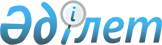 Об определении видов общественных работ для лиц, осужденных к отбыванию наказания в виде привлечения к общественным работам
					
			Утративший силу
			
			
		
					Постановление акимата Байганинского района Актюбинской области от 27 мая 2014 года № 129. Зарегистрировано Департаментом юстиции Актюбинской области 05 июня 2014 года № 3920. Утратило силу постановлением Байганинского районного акимата Актюбинской области от 22 января 2015 года № 16      Примечание РЦПИ.
В тексте документа сохранена пунктуация и орфография оригинала.

      Сноска. Утратило силу постановлением Байганинского районного акимата Актюбинской области от 22.01.2015 № 16.

      В соответствии со статьей 31 Закона Республики Казахстан от 23 января 2001 года «О местном государственном управлении и самоуправлении в Республике Казахстан», статьей 42 Уголовного кодекса Республики Казахстан от 16 июля 1997 года, акимат Байганинского района ПОСТАНОВЛЯЕТ:

      1. Определить виды общественных работ для лиц, осужденных к отбыванию наказания в виде привлечения к общественным работам согласно приложению.
      2. Контроль за исполнением настоящего постановления возложить на заместителя акима района Спанову Ш.
      3. Настоящее постановление вводится в действие по истечении десяти календарных дней после его первого официального опубликования.


 Виды общественных работ для лиц, осужденных к отбыванию наказания, в виде привлечения к общественным работам      1. Уборка бытовых отходов.
      2. Очистка территории от наледи.
      3. Очистка территории от снега.
      4. Очистка территории от мусора.
      5. Очистка территории от бытовых отходов.
      6. Очистка территории от сорняка.
      7. Сбор и вывоз мусора.
      8. Обрезка порослей.
      9. Обрезка деревьев.
      10. Побелка деревьев.
      11. Посадка деревьев.
      12. Скашивание травы.
      13. Побелка зданий.
      14. Покраска зданий и иные ремонтные работы.

					© 2012. РГП на ПХВ «Институт законодательства и правовой информации Республики Казахстан» Министерства юстиции Республики Казахстан
				
      Аким района

Н.Аққұл
Приложение 
к постановлению акимата
Байганинского района 
от 27 мая 2014 года № 129